DavisMorning Routine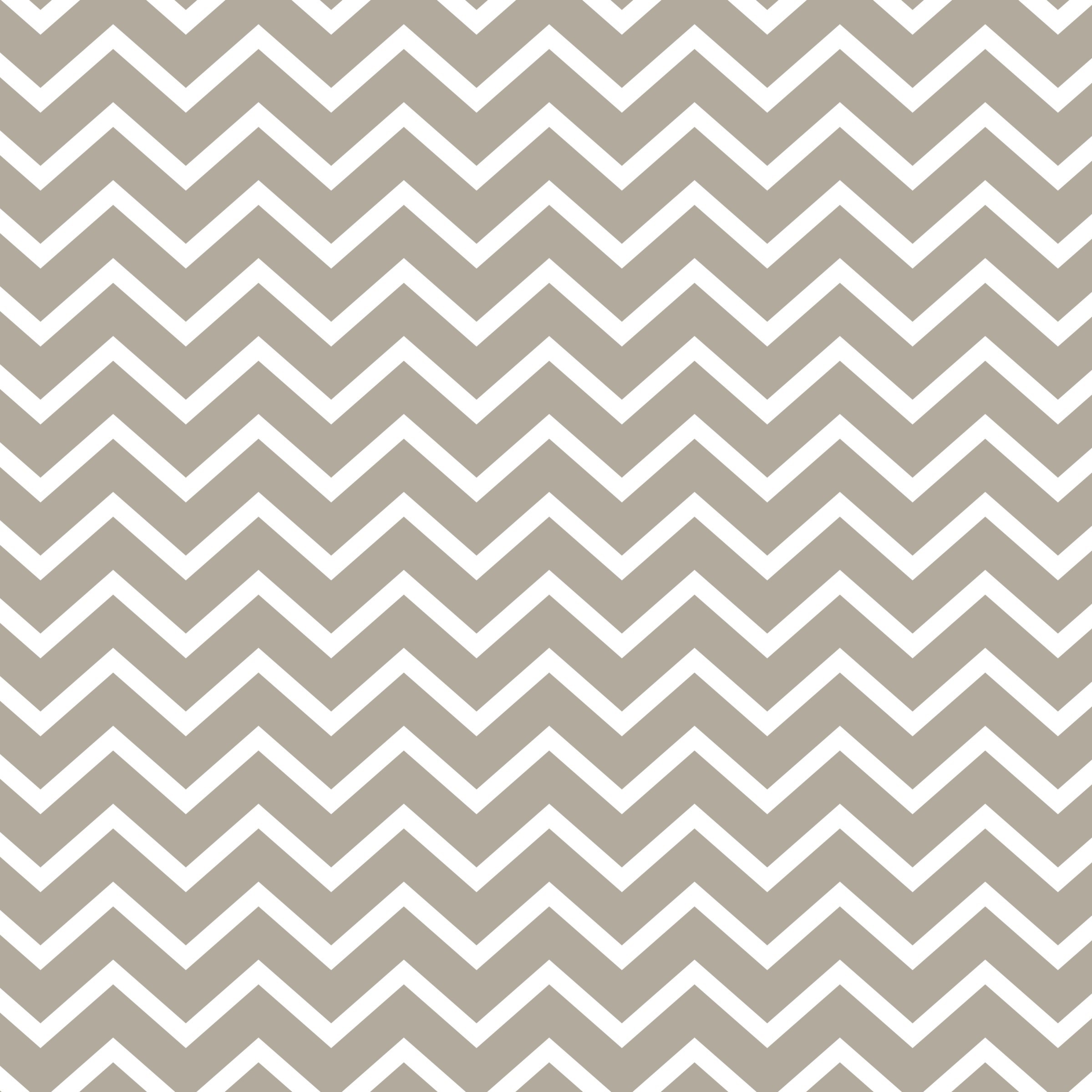 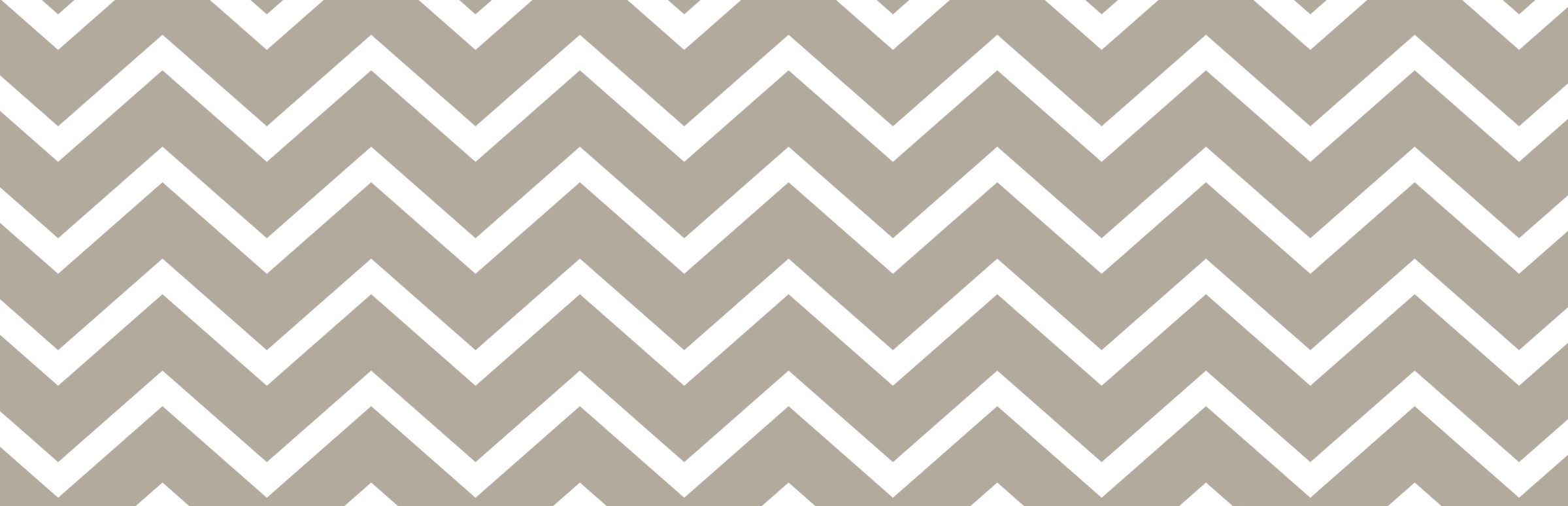 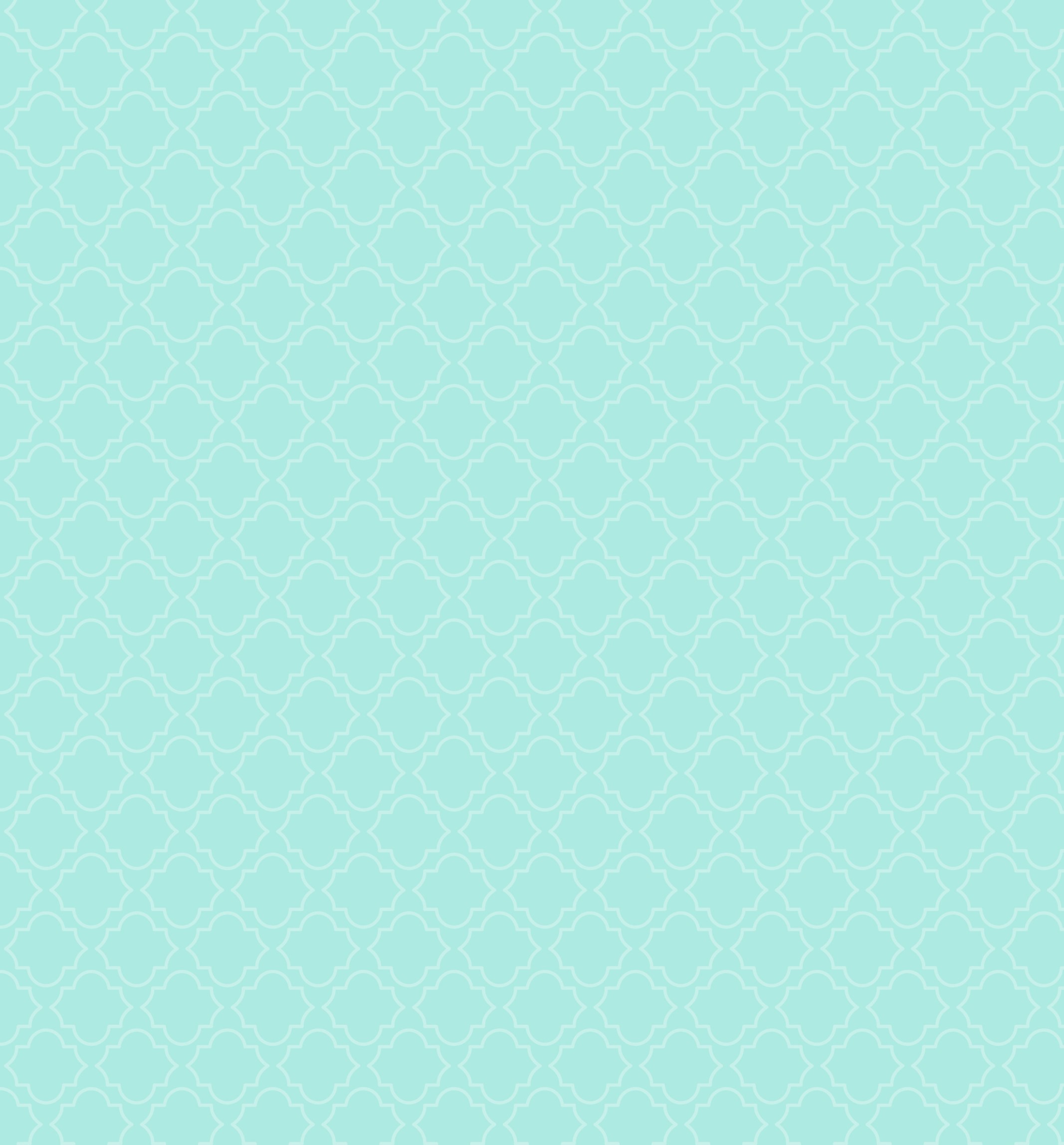 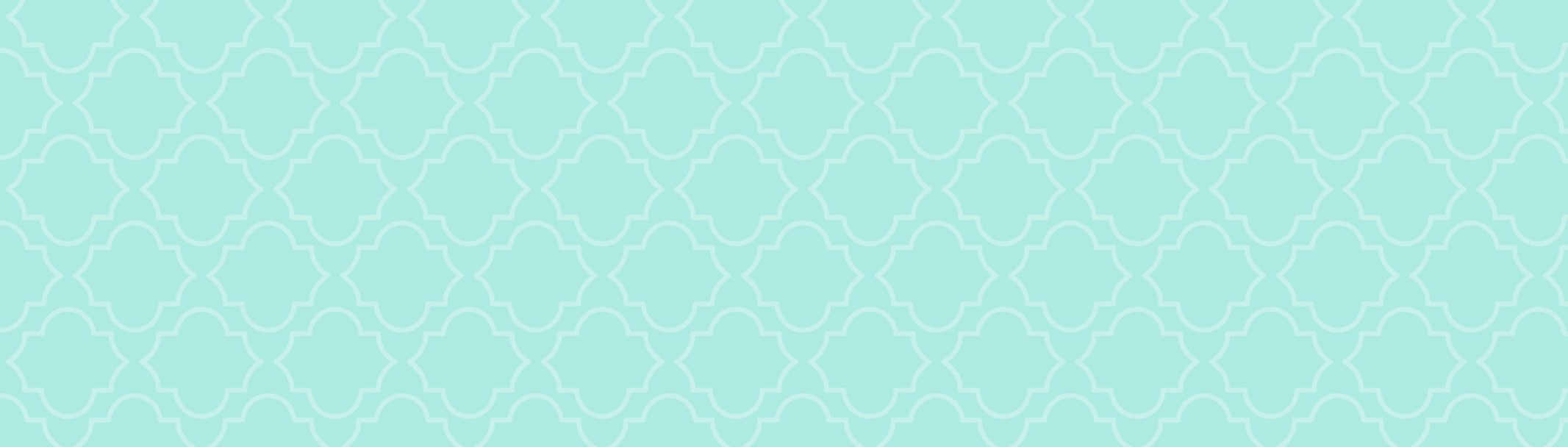 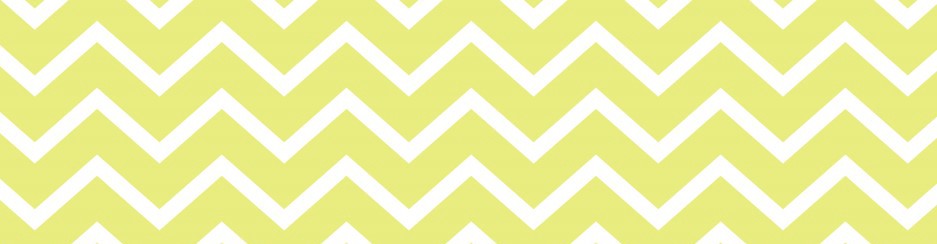 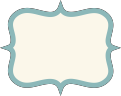 {8:00 - 11:00}Medication VitaminsEat BreakfastBrush TeethDo Hair / Shave Make  Bed Clean RoomiAllowance App Swim 1 HourOnly If ALL Completed:11:00 - 1:00 Technology TimeAfternoon Routine{1:00 - 3:00 }Eat Lunch24 Hour Fitness Eagle Project Call a FriendOnly If ALL Completed:3:00 - 5:00 Technology TimeEvening Routine{5:00 - 6:00}Help make DinnerClean Kitchen Pick up House Help MomAfter Dinner is Quiet Time: Outside, Guitar, Play in LegoRoom or Bedroom.{unless quests are here}Bedtime Routine{8:00 - 9:00 }Protein ShakeBrush TeethRead Scriptures ShowerIn room by 10:00DylanMorning Routine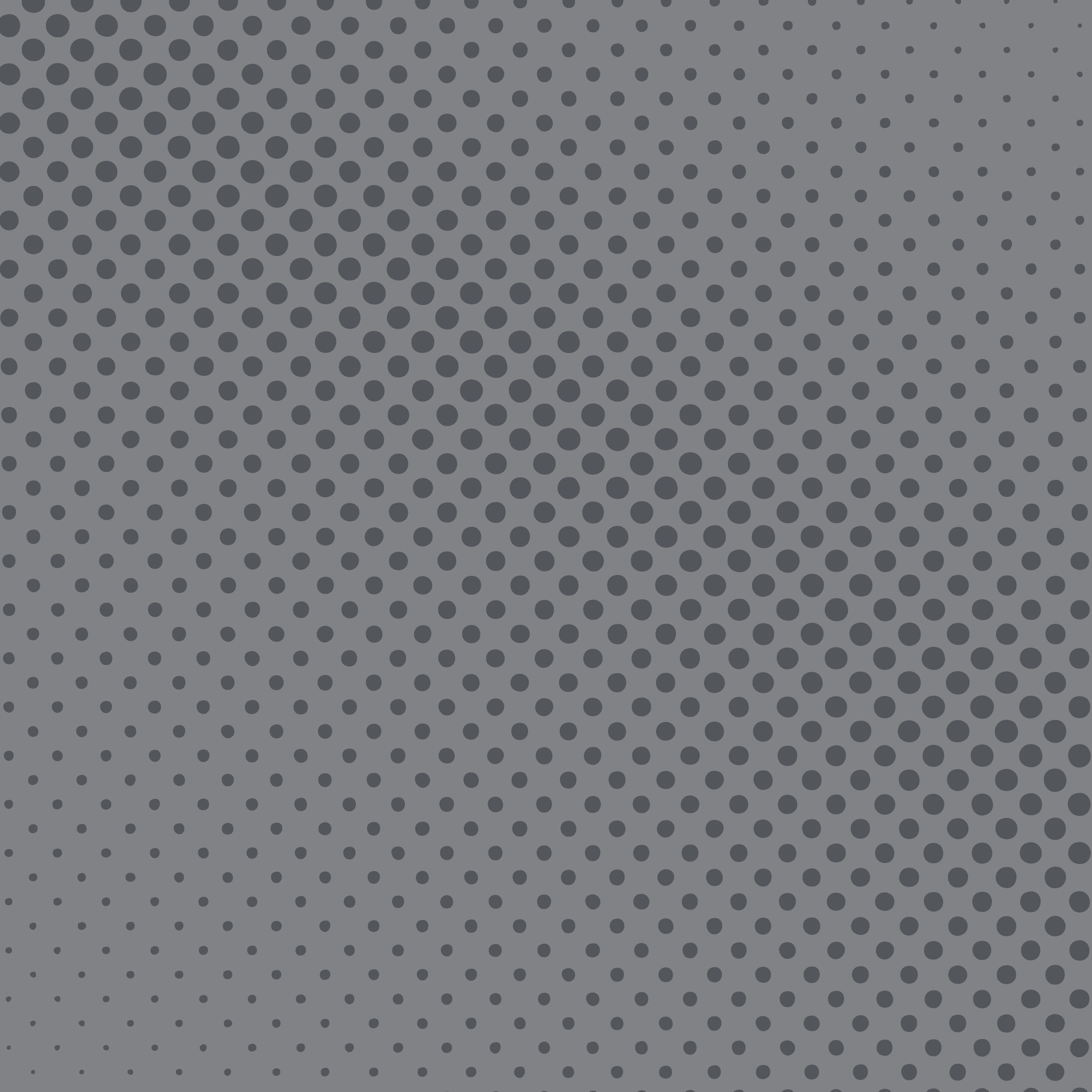 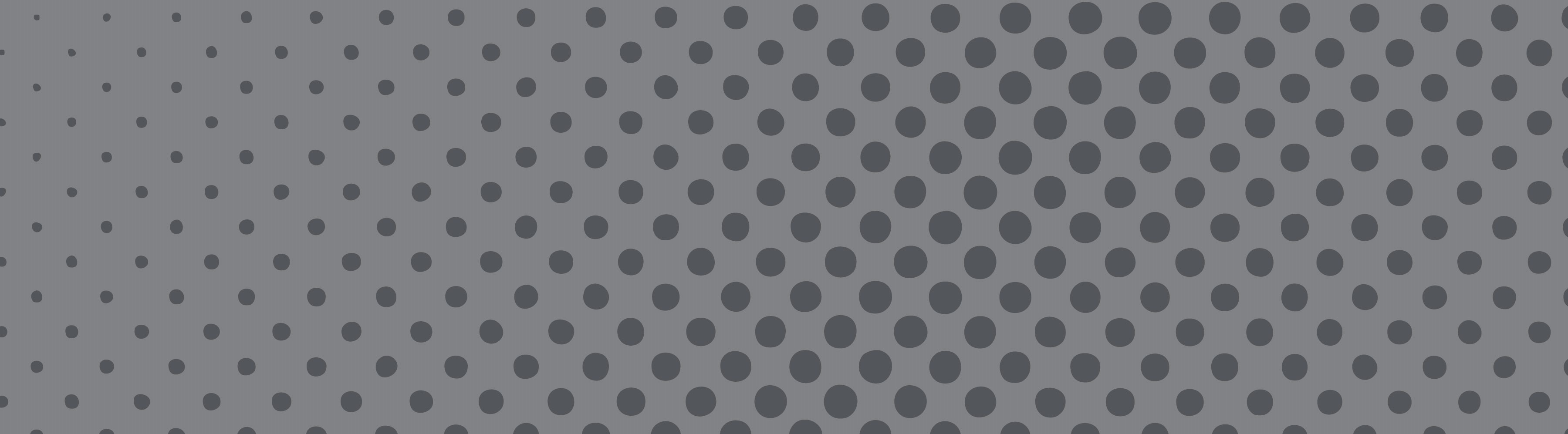 {8:00 - 11:00}Medication VitaminsEat Breakfast Brush Teeth Do Hair Make Bed Clean RoomiAllowance AppSwim 1 HourOnly If ALL Completed:11:00 - 1:00 Technology TimeAfternoon Routine{1:00 - 3:00 }Eat Lunch24 Hour Fitness Scout Assignment Call a FriendOnly If ALL Completed:3:00 - 5:00 Technology TimeEvening Routine{5:00 - 6:00}Help make DinnerClean Kitchen Pick up House Help MomAfter Dinner is Quiet Time: Outside, Read, Play in LegoRoom or Bedroom.{unless quests are here}Bedtime Routine{8:00 - 9:00 }Protein Shake Brush Teeth ShowerRead ScripturesIn room by 10:00DrakeMorning Routine{8:00 - 11:00}VitaminsEat Breakfast Brush Teeth Do Hair Make Bed Clean RoomiAllowance App Swim 1 HourOnly If ALL Completed:11:00 - 1:00 Technology TimeAfternoon Routine{1:00 - 3:00 }Eat Lunch Math Apps Kindle Apps Swim 1 HourEvening Routine{5:00 - 6:00}Help make DinnerClean Kitchen Pick up House BathAfter Dinner is Quiet Time: Outside, Read, Play in LegoRoom or Bedroom.{unless quests are here}Bedtime Routine{8:00 - 9:00 }Protein ShakeBrush TeethRead Scriptures In room by 9:00Only If ALL Completed: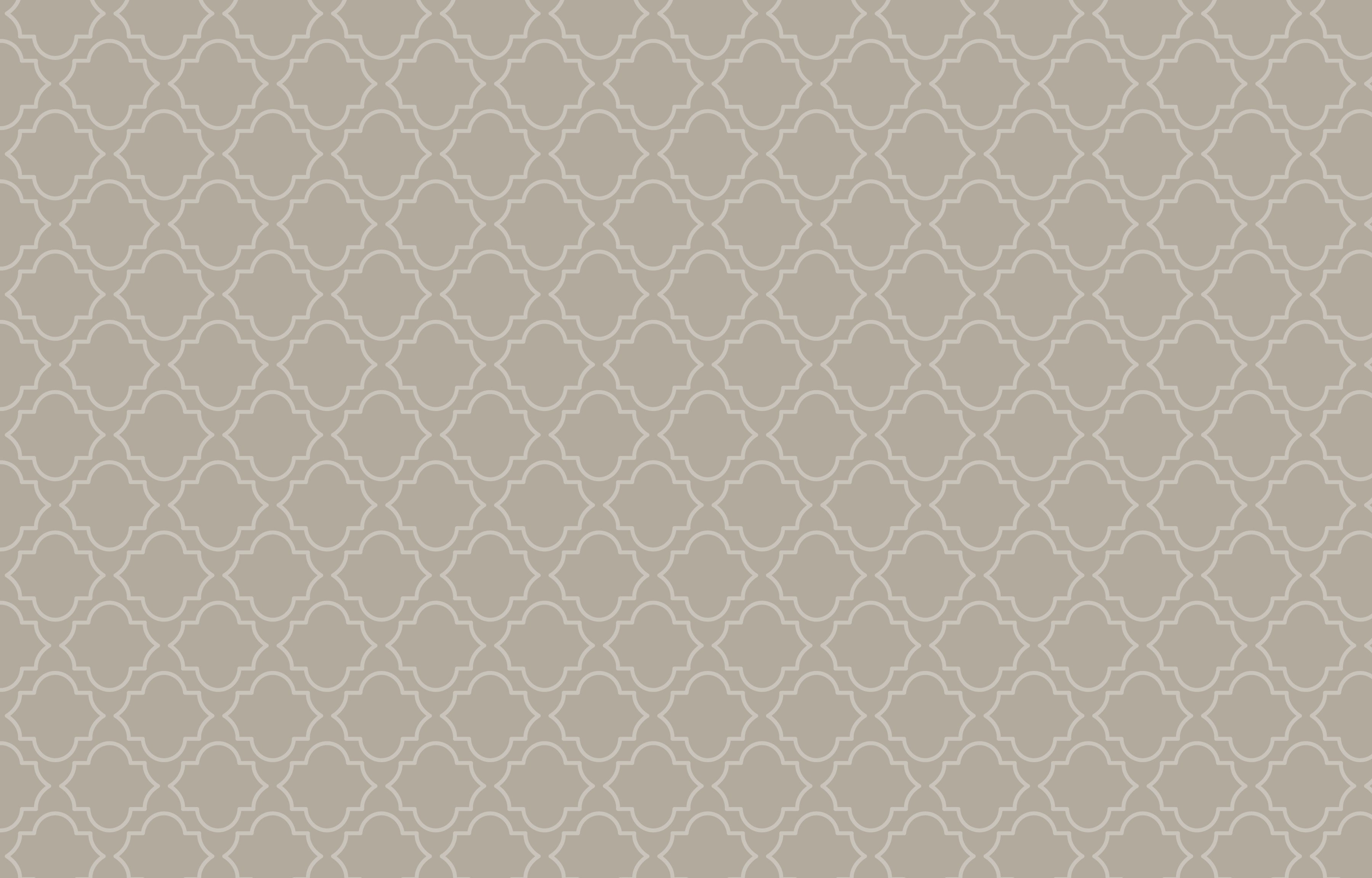 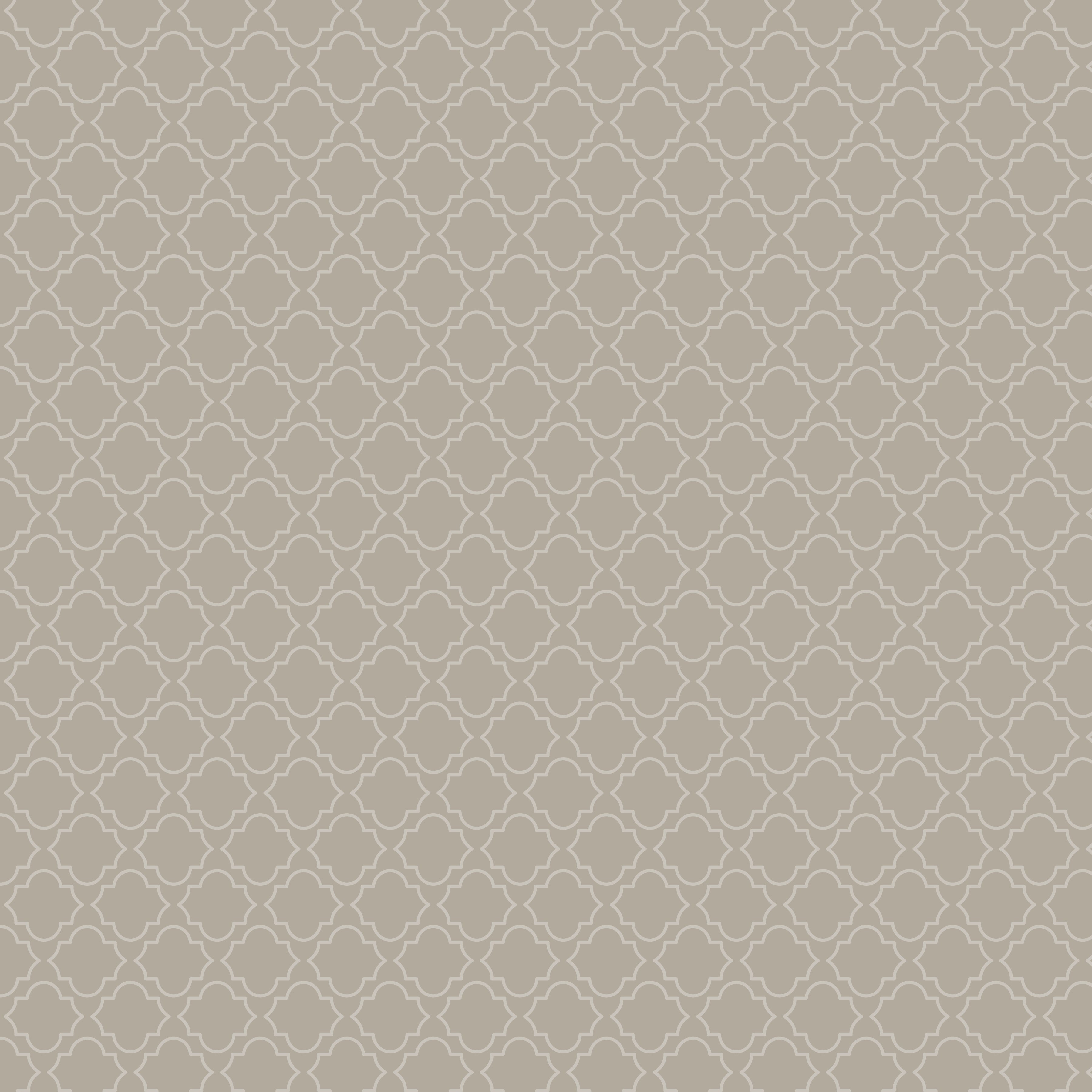 3:00 - 5:00 Technology TimeTurk RulesScheduleWake Up Time:Before 10:00 amChores:Done before 11:00 amIf not, zero technology for entire day.Rest and Quiet Time:After dinner, upstairsFriends:Late Night: Once a WeekSleep Over: Once a WeekNeighborhood Boundaries:To be determinedTechnologyTechnology Includes:TV, Computer, Xbox, PS3, PS2, Phones, iPod, iPad, hand held devices.No Technology or Phone:Before 11:00 am1:00 -3:00 pmAfter 5:00 pmEven if friends are overPhone Hours:On bar 5 - 9:00 pmCharging 9 pm - 11 am No Friends on Computers, ever!Meals / Snacks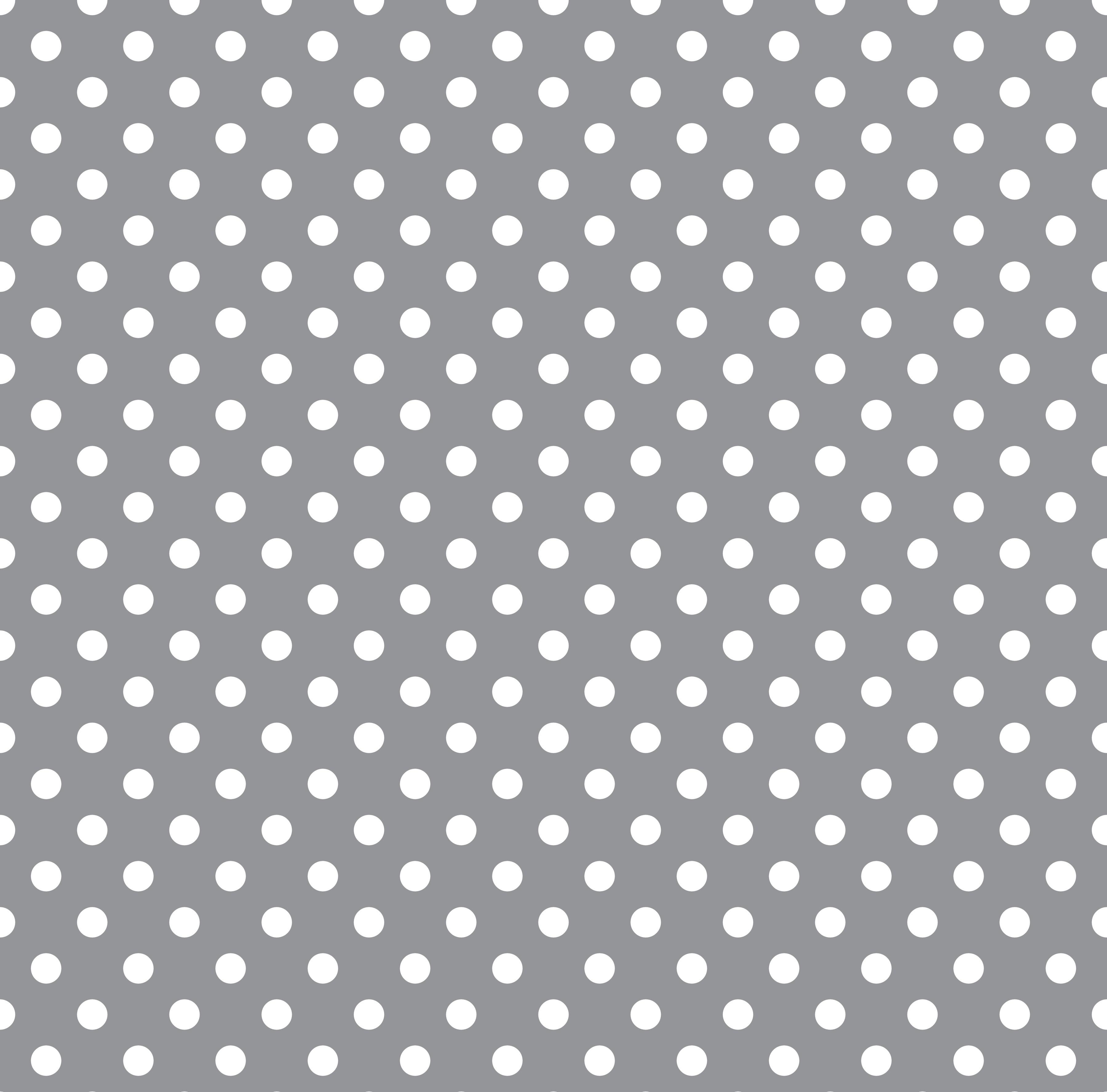 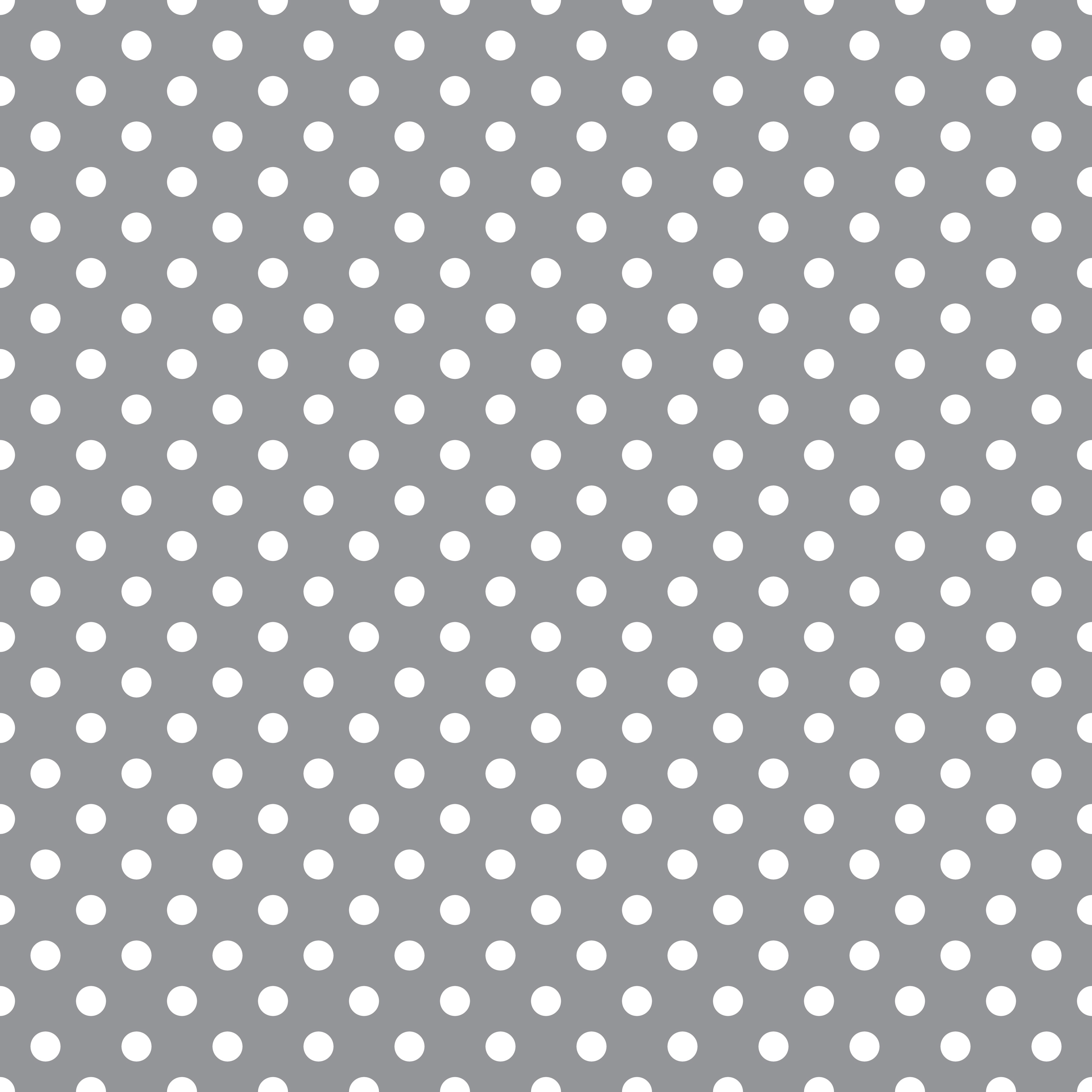 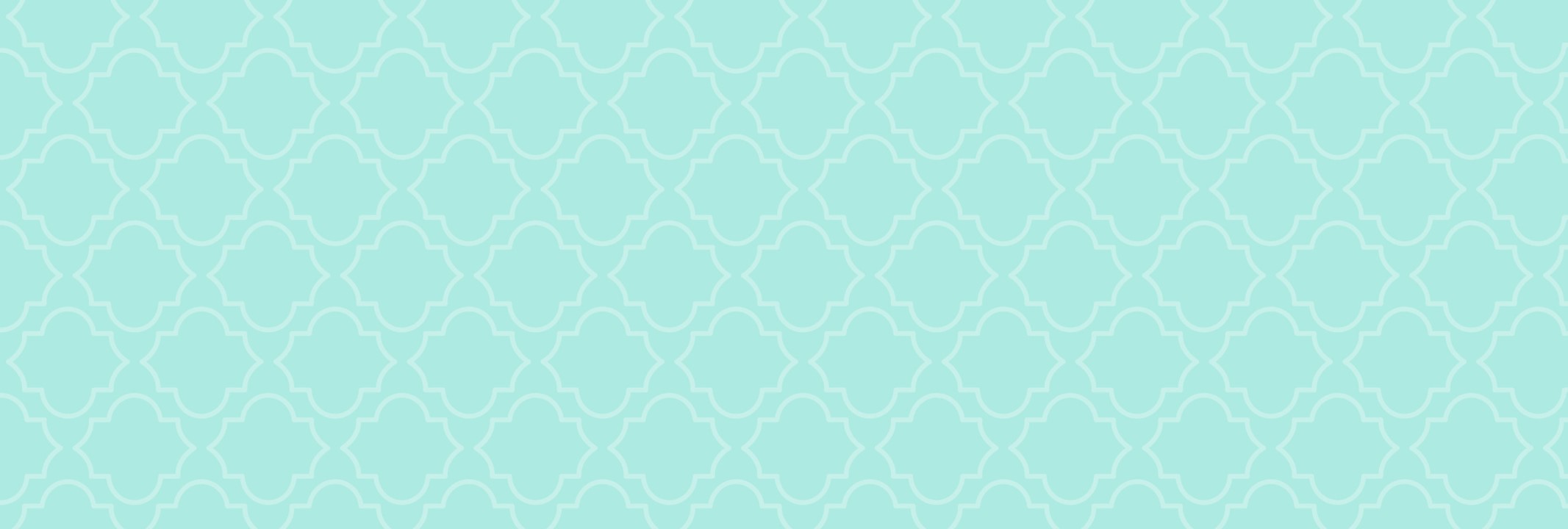 Breakfast:Eat before 10:00 amLunch:Eat before 1:00 pmDinner:5:00 Help Mom6:00 Eat as a familySnack:Anytime, help yourself.Curfew / BedtimeCheck In With Mom:Anytime move locationsAsk to spend the nightAsk for late nightBedtime:In roomLights out 1 hour laterCurfew:Weekends ~ MidnightWeekday ~ 10:00 pmHow We Treat Each Other:If someone says “stop it” then you need to stop it, immediately.No name calling, mean words, or foul language.If you are feeling frustrated WALK AWAYWe will be kind and considerate of one another and empathetic to everyone in the household.We will respect privacy.We will try to keep our voices down.Be positive and supportive of your siblings effortsDon’t forget your manners.  Please and Thank You will take you a long way.If you say you are BORED ~ you will be assigned a job of MOM’s to do.Honesty is vital to trust, character, and increase privileges. Consequences for misbehavior will be more severe for lying or a cover up.Self-Care is vital.  You will brush your teeth twice a day, eat 3 meals a day, exercise, and shower every day.General Family Rules:Dad and Mom are in charge.  Children have a legal right to adequate food, shelter, education, health care,clothing and protection from abuse. Parents are not required to give their children anything else.Children follow directions and requests made by parents. Parents may discuss the matter and explain their rea- sons, but parents are not required to explain or justify their decisions.Children follow directions and requests made by parents. Parents may discuss the matter and explain their rea- sons, but parents are not required to explain or justify their decisions.Children are expected to be self-managers. Parents will become involved at the appropriate level of need, be- come more involved as necessary and help their children when they appear to need help. The child's behavior determines whether or not parents need to make decisions for their children and give them more directions.Children will discuss and admit errors, mistakes and inappropriate behavior when this is pointed out by par- ents. Children will talk with their parents or will communicate with family members to resolve problems and misunderstandings.Children will not push, use physical force, spit, break or throw anything to get what they want, to hurt anyoneor because they did not get what they wanted.Children will come to dinner and family meetings on time and wait until excused from the meeting or meal.No shoes beyond the mud room in the house. If your feet touch the kitchen, they should have socks on or bare- foot.  You will mop or vacuum, if I see your shoes on.Everyone must be outside at least 1 hr a day.Do not talk to Mom when she is on the phone, ever.Children’s belongings are now allowed in the family room. No clothing, shoes, toys, or food. Children's space in the Xbox room, Lego room, upstairs play room, and their bedrooms.Children will not take or use things that belong to others without permission. Return all borrowed items as agreed and in the condition they found it.Your mother is not the maid, clean up after yourselves. If you open it, close it. If you get it out, put it back. Throw away your trash, put your dishes in the sink, laundry goes in the basket.  Leave no trace!After dinner needs to be quiet time – bath, reading, bed or quiet play upstairs. You can play outside. The only time this doesn't apply is if friends or quests are here.Sleep overs at our house can be done once a week.  Permission must be given by all parents involved.Late nights at our house can be done once a week until curfew.Children can also ask to play date, have a late night, or sleep over at other friends house’s during the summer as many times as they’d like. Permission will be granted no more than 2-3 times a week depending the child’s ability to stay happy, complete responsibilities, and act respectful at friend’s homes.Parents will try to help, support and solve problems if children are having problems. Children will lose some freedoms, choices and privileges if they do not cooperate or if they refuse to follow the house rules.Kitchen Rules:make your own breakfast, if you need help ask Eggs.By necessity, we will have to have scheduled meal hours to avoid a restaurant short-order dynamic and too manyseating.If you don't like the meal, make yourself a sandwich.Always clean your space after eating.Never, under any circumstances, leave a dish or a glass or silverware in the sink. Rinse them down and stick them in one or the other of the dishwashers.We will confine food to the kitchen, outdoor porch and outdoor space or the dining room if we’re in the dining room. Children only eat in those spaces. No food in the Xbox room or theatre room, unless it’s supervised by Mom or Dad or it's popcorn.Friends:There will be no visitors in the house after 9:00 pm without 24 hour notice and a parent’s permission. Children will be home at a designated time.No other children will be allowed in the house without permission or unless a parent is present who gives per-mission. Parents can designate who can come into the house without permission during appropriate times.Children must tell their parents where they are going or plan to go before they go there (or before lying to them and going to some other place).Children must ask for permission at least 24 hours in advance in order to go out at night, participate in unsched- uled activities or stay over at friends. Parents may give permission but may also say no because 24 hours notice was not given.Technology Rules:There will be no phone calls after 9:00 pm or before 7:30 am.The internet will not be used except for school/educational related activities and for e-mail to known friends and family. Parents will be given access and may monitor all e-mail and internet use.General Rules:Children will not carry, hold or use drugs, alcohol or tobacco. They will not ride in a car with anyone using or under the influence of drugs or alcohol.Children will get up for school or work on time. Parents will specify a time and may help children get up if chil- dren are late or not on time.Children will do assigned house chores. Children are not paid for work that is not completed on time or as speci- fied. Parents may give their children a bonus or something extra but they are not required to give their children money.Homework will be completed on time and turned in to teachers. Parents will designate when and what must be done of children fail to manage this responsibility.Children will eat regular, nutritious and balanced meals at breakfast, lunch and dinner. Failure to eat properly is unhealthy and self-harming.Where Can You Hang Out:Friend’s homes who’s parents we have met.Our neighborhood and Abby Knoll neighborhoodDallin neighborhoodHow to deal with stress as a teenager http://parentingteens.about.com/od/teenwellness/a/deal_stress.htm